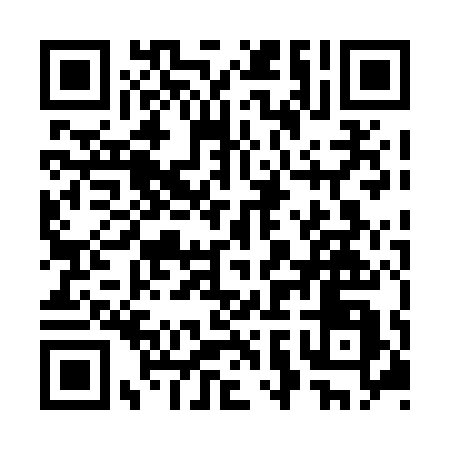 Prayer times for Parkland Beach, Alberta, CanadaMon 1 Jul 2024 - Wed 31 Jul 2024High Latitude Method: Angle Based RulePrayer Calculation Method: Islamic Society of North AmericaAsar Calculation Method: HanafiPrayer times provided by https://www.salahtimes.comDateDayFajrSunriseDhuhrAsrMaghribIsha1Mon3:295:181:407:1910:0311:512Tue3:295:181:407:1910:0211:513Wed3:305:191:417:1910:0211:514Thu3:305:201:417:1810:0111:515Fri3:315:211:417:1810:0111:516Sat3:315:221:417:1810:0011:507Sun3:325:231:417:189:5911:508Mon3:335:241:417:179:5811:509Tue3:335:251:427:179:5811:5010Wed3:345:261:427:179:5711:4911Thu3:345:271:427:169:5611:4912Fri3:355:281:427:169:5511:4813Sat3:365:301:427:159:5411:4814Sun3:365:311:427:159:5311:4715Mon3:375:321:427:149:5211:4716Tue3:385:331:427:149:5111:4617Wed3:385:351:427:139:5011:4618Thu3:395:361:437:129:4811:4519Fri3:405:371:437:129:4711:4520Sat3:415:391:437:119:4611:4421Sun3:415:401:437:109:4511:4322Mon3:425:421:437:109:4311:4323Tue3:435:431:437:099:4211:4224Wed3:435:451:437:089:4011:4125Thu3:445:461:437:079:3911:4126Fri3:455:481:437:069:3711:4027Sat3:465:491:437:059:3611:3928Sun3:465:511:437:049:3411:3829Mon3:475:521:437:039:3211:3730Tue3:485:541:437:029:3111:3731Wed3:495:551:437:019:2911:36